               FUNDAÇÃO EDUCACIONAL CLAUDINO FRANCIO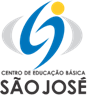                                    CENTRO DE EDUCAÇÃO BÁSICA SÃO JOSÉRoteiro de estudos – Educação Infantil Semana de 13 a 17 de julho de 2020. TURMAS: Infantil 1 Fase 1 B TURMAS: Infantil 1 Fase 1 B Professoras: Fernanda, Letícia, Liamara, Abielly e Natália. Professoras: Fernanda, Letícia, Liamara, Abielly e Natália. AtividadesOrientação de estudosApostila de LinguagemEssa semana daremos sequência a apostila de Linguagem, resgatando a cantiga “Pipoquinha” e experimentando as possibilidades corporais que a brincadeira proporciona. Ficha 03 – Pipoquinha - Desafio finalMaterial: Apostila, papel crepom ou papel colorido(Clique duas vezes em cima da imagem abaixo para abrir a atividade)Observação: Essa proposta é uma forma de representar a parlenda através da linguagem plástica. Para tanto, disponibilizaremos matérias, cola e papel crepom, com o propósito de estimular as crianças para a representação da parlenda “Pipoquinha”. Para tornar o momento ainda mais envolvente, o aluno poderá escutar a música.Pula Pipoquinha - Bob Zoomhttps://www.youtube.com/watch?v=MgG13r2fVOwDia de histórias: João e o pé de feijão - Varal de Históriashttps://www.youtube.com/watch?v=ECwNnndODpg&feature=youtu.beDepois de assistir a história, converse com seu filho (a), estimule a oralidade através destas perguntas:Qual animal a Família de João tinha?João trocou a vaca? O que ele recebeu em troca da vaca? Sua mãe ficou feliz? O que aconteceu com o feijão?Depois de conversar sobre a história que tal plantarmos um feijão?Iremos precisar de um copo descartável, algodão e feijão.Como plantar feijão no algodão em cinco passoshttps://www.youtube.com/watch?v=EWVuQHmoC1M&feature=youtu.beAtividade 32ªSequência DidáticaFicha 04 – Se essa rua fosse minha – Atividade inicialMaterial: Apostila, cola e lantejoulas(Clique duas vezes em cima da imagem abaixo para abrir a atividade)Observação: Sugerimos como atividade disparadora a apresentação de uma imagem na qual as crianças poderão, através de algumas perguntas feitas, antecipar significados, estabelecendo relações acerca do tema da cantiga “Se essa rua fosse minha”.Apresente a imagem, conversando e instigando-as para que levantem suas hipóteses. Faça perguntas acerca da imagem, tais como: Que lugar é esse? Quem mora nessa rua?Em seguida vamos ilustrar a atividade colando lantejoulas na rua. Atividade 4Utilizando aviõezinhos de papel, explorá-los, fazendo uso do espaço disponível. Procurar chamar a atenção para os movimentos do avião. desenvolvendo a coordenação motora e lateralidade.Como fazer um avião de papel modelo tradicional #1 (dobradura / origami)https://www.youtube.com/watch?v=RXZ3UunoCwQ  vídeos complementares Bento e Totó - O Patinho Coloridohttps://www.youtube.com/watch?v=ZL9 pT1 RPgSe essa rua fosse minhahttps://www.youtube.com/watch?v=IuZf_xTt_JU Disciplinas       extras Educação Física:Objetivo: Esquema corporalMaterial: Balão e vídeo da música da xuxa.01 Atividade: Dançar a música cabeça, ombro, joelho e pé (música da Xuxa);Link do vídeo: https://youtu.be/aBgIIhRjdmI02 Atividade com balão: Encher o balão com ar, amarrar e entregar para a criança poder brincar livremente. Depois que explorar o balão, agora pode dar comandos para a mesma. Nesta atividade a criança conduzirá o balão com todas as partes do corpo. Jogar o balão para cima e bater somente com: mão, braço, pé, cabeça etc. Beijos da Profe Letícia (66) 996755688 Música: Vamos cantar algumas musiquinhas com o tambor e com o  chocalho, depois, desenharemos qual desses instrumentos gostamos mais na FICHA 1 da apostila.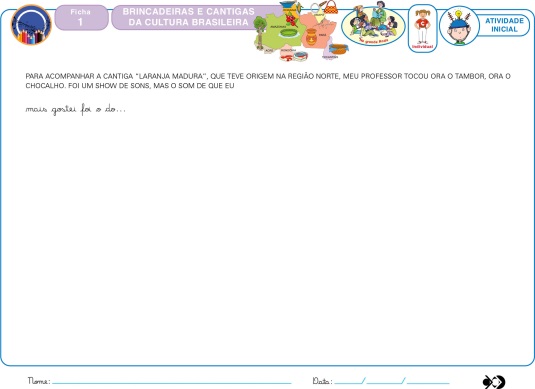 Beijos da Profe Nati  (66) 999891923Artes:Na FICHA 13 o aluno irá representar crianças em roda, elaborando um círculo e a partir desta forma mostrar a dança de roda com seus amigos. O material utilizado para esta atividade será o lápis de cor.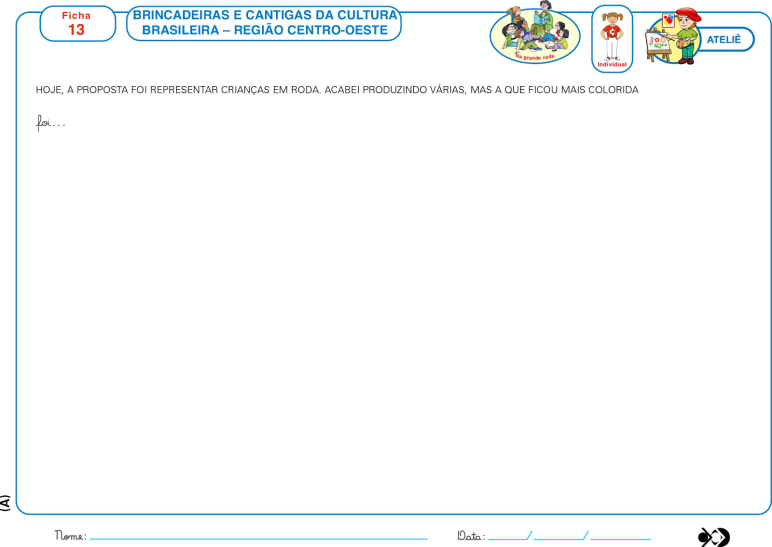 Beijos da profe Liamara (66)9 99401929.Inglês: Durante a aula desta semana, relembraremos os PETS, ou seja, os animais que podemos cuidar em casa, através de imagens e sons, relembraremos as palavras: DOG, CAT, FISH e BIRD. A atividade de registro será simples, o aluno deverá relacionar o PET ao tipo de casa que ele vive, ligando os dois e por fim, pintando de acordo com a sua vontade.  Teacher By (66) 996143361